Летала Муха по лесу, устала, присела на веточку отдохнуть и вдруг увидела: среди леса в густой траве стоит… терем-теремок!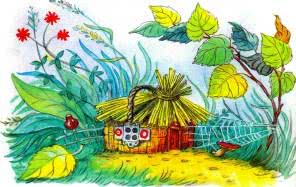 Подлетела к теремку Муха, покружилась над ним, заглянула внутрь и воскликнула: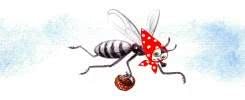 — Вот так терем-теремок! Да тут и нет никого! Буду здесь жить.Стала Муха в том теремке жить-поживать.А тут как-то Мышка бежала и ненароком теремок заметила.— Вот так терем-теремок! И кто там в тереме живёт? — спросила Мышка.Муха из окошка выглянула.— Я живу тут — Муха-Горюха. А ты кто?— А я — Мышка-Норушка. Пусти меня в теремок.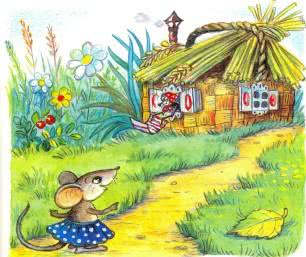 Подумала Муха и сказала:— Заходи. Живи на здоровье.Стали они вдвоём жить.А тут, как только дождик прошёл, откуда ни возьмись Лягушка: шлёп! шлёп!К теремку прискакала, в цветок-колокольчик позвонила: динь-динь!— Ква-ква, кто в теремочке живёт-поживает?Открылось окошко.— Я — Муха-Горюха.— Я — Мышка-Норушка. А ты кто такая?— Я — Лягушка-Квакушка. Пустите меня в теремок.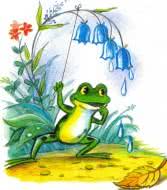 Переглянулись Муха с Мышкой и сказали:— Милости просим!Вдвоём — хорошо, а втроём — ещё лучше. Стали они втроём жить-поживать, добра наживать.Шёл по лесу Петух и увидел теремок, остановился, крыльями захлопал, шею вытянул — как закричит:— Ку-ка-ре-ку!А потом ещё громче:— Кто, кто в теремочке живёт?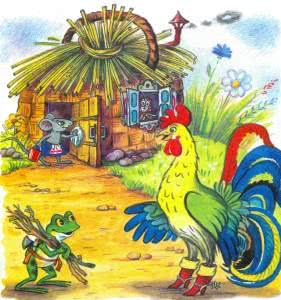 Тут все, кто в теремочке был, ему навстречу вышли и назвались:— Я — Муха-Горюха.— Я — Мышка-Норушка.— А я — Лягушка-Квакушка.И его спросили:— А ты кто?Петух приосанился, гребешком тряхнул, шпорами звякнул и крикнул ещё громче:— Я — Петушок — Золотой Гребешок! Хочу у вас жить!И все хором сказали:— Добро пожаловать!Стали теперь вчетвером жить.Убегал от Лисы Заяц.Скакал, кружил по лесу, по зелёной травке и на теремок случайно наскочил.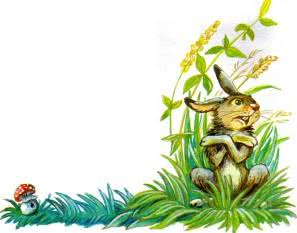 — Вот так терем-теремок! — подивился Заяц.— И кто же там в теремочке живёт?И стал изо всех сил в дверь барабанить.А там, за дверью, стоят все, открыть боятся…Муха за всех ответила:— Здесь мы живём. Я — Муха-Горюха, ещё Мышка-Норушка да Лягушка-Квакушка и Петушок — Золотой Гребешок. А ты кто?— Я?.. Я — Зайчик-Побегайчик, пустите меня поскорее… За мной Лиса гонится.Тут дверь распахнулась и все разом сказали:— Входи. Местечко найдётся.И стали теперь впятером жить.Тут нежданно-негаданно буря разразилась: потемнело кругом, гром загремел, молния засверкала, полил дождь проливной.И в самую-то непогоду кто-то большой к теремку пришёл. Как зарычит на весь лес:— Эй! Эй! Кто там в теремочке живёт?Как ударит в дверь — чуть было её с петель не сорвал.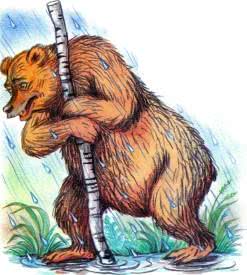 И на этот раз Муха не побоялась: окошко приоткрыла, в щёлку выглянула и пискнула:— Мы все тут живём: Муха-Горюха, Мышка-Норушка, Лягушка-Квакушка, Петушок — Золотой Гребешок и Зайчик-Побегайчик. А ты кто такой?— Я — Медведь Косолапый. Я промок и продрог. Пустите меня обсушиться, обогреться..— Мы бы рады, — сказала Муха, — да тебе здесь никак не поместиться. Прощение просим!Огорчился Медведь: куда ему деться, где обсушиться и где согреться?Вот и полез он на крышу, к тёплой трубе поближе…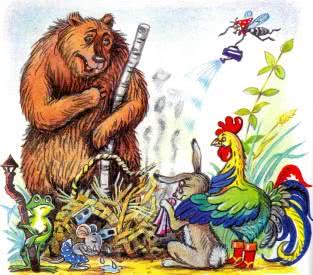 Только теремок не выдержал Медведя и развалился под ним! Хорошо — никого не придавило: все успели разбежаться.Когда дождь прошёл и небо прояснилось, собрались все у обломков теремка.— Вот и нет теремочка, и негде нам теперь жить, — сказала Мышка и заплакала.Подошёл Медведь, низко всем поклонился и сказал:— Простите меня… Ах, виноват я!..— Простим, — сказали ему, — если новый теремок поможешь поставить. Сумел сломать, сумей и построить!Стали все новый теремок строить. А Медведь больше всех старается, самую тяжёлую работу делает.Вот и построили новый терем-теремок, ещё лучше, и больше, и красивее прежнего.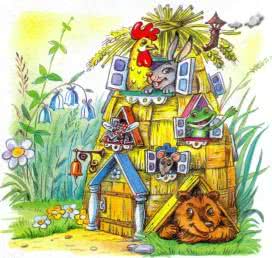 И все там поместились, и ещё для гостей место осталось!Теперь дружно вшестером живут-поживают!Иллюстрации: В.Сутеев.